UnternehmenUnternehmenGefährdungsbeurteilungGefahrstoffeDok-Nr.:GBU-P-004-1GefährdungsbeurteilungGefahrstoffeErsteller:GefährdungsbeurteilungGefahrstoffeVerantwortlicher:GefährdungsbeurteilungGefahrstoffeDatum:Arbeitsplatz/-bereich:Pflanzenschutz, DüngungPflanzenschutz, DüngungPflanzenschutz, DüngungPflanzenschutz, DüngungTätigkeiten:Anmischen, Ausbringen, Reinigen, EntsorgenAnmischen, Ausbringen, Reinigen, EntsorgenAnmischen, Ausbringen, Reinigen, EntsorgenAnmischen, Ausbringen, Reinigen, EntsorgenRechtsvorschrift/Information:VSG 4.5, Gefahrstoffverordnung, Broschüre: GefahrstoffeVSG 4.5, Gefahrstoffverordnung, Broschüre: GefahrstoffeVSG 4.5, Gefahrstoffverordnung, Broschüre: GefahrstoffeVSG 4.5, Gefahrstoffverordnung, Broschüre: GefahrstoffeGefähr-dungs-faktorGefährdungen / Belastungen▪	Beispiel-/StandardmaßnahmenGefährdungen / Belastungen▪	Beispiel-/StandardmaßnahmenRisiko1: Gering2: Mittel3: HochBesteht ein Defizit?Besteht ein Defizit?Einzuleitende MaßnahmenDie Rangfolge der Maßnahmen (technisch, organisatorisch, persönlich) ist zu berücksichtigenEinzuleitende MaßnahmenDie Rangfolge der Maßnahmen (technisch, organisatorisch, persönlich) ist zu berücksichtigenDurchführung1) Wer2) Bis wann3) Erl. amWirksamkeitgeprüft1) Wer2) Erl. amGefähr-dungs-faktorGefährdungen / Belastungen▪	Beispiel-/StandardmaßnahmenGefährdungen / Belastungen▪	Beispiel-/StandardmaßnahmenRisiko1: Gering2: Mittel3: HochJaNeinEinzuleitende MaßnahmenDie Rangfolge der Maßnahmen (technisch, organisatorisch, persönlich) ist zu berücksichtigenEinzuleitende MaßnahmenDie Rangfolge der Maßnahmen (technisch, organisatorisch, persönlich) ist zu berücksichtigenDurchführung1) Wer2) Bis wann3) Erl. amWirksamkeitgeprüft1) Wer2) Erl. am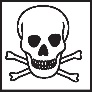 Gesundheitsschäden durch Verschlucken, Einatmen, Hautkontakt▪ 	bessere Technik (Einspülwanne, Granulat, Kabinenschlepper 	mit Aktivkohlefilter)▪ 	Sicherheitsdatenblatt / Gebrauchsanweisung befolgen▪ 	fachkundige Mitarbeiter einsetzen▪ 	Gefahrstoffverzeichnis▪ 	sichere Lagerung / Aufbewahrung / Transport▪ 	Persönliche Schutzausrüstung laut Sicherheitsdatenblatt 	verwenden▪ 	arbeitsmedizinische VorsorgeGesundheitsschäden durch Verschlucken, Einatmen, Hautkontakt▪ 	bessere Technik (Einspülwanne, Granulat, Kabinenschlepper 	mit Aktivkohlefilter)▪ 	Sicherheitsdatenblatt / Gebrauchsanweisung befolgen▪ 	fachkundige Mitarbeiter einsetzen▪ 	Gefahrstoffverzeichnis▪ 	sichere Lagerung / Aufbewahrung / Transport▪ 	Persönliche Schutzausrüstung laut Sicherheitsdatenblatt 	verwenden▪ 	arbeitsmedizinische Vorsorge(2)1)       2)      3)      1)      2)      Verantwortlicher (Name, Vorname)Verantwortlicher (Name, Vorname)Ort, DatumOrt, DatumOrt, DatumOrt, DatumOrt, DatumUnterschriftUnterschriftUnterschriftUnternehmenUnternehmenGefährdungsbeurteilungGefahrstoffeDok-Nr.:GBU-P-004-2GefährdungsbeurteilungGefahrstoffeErsteller:GefährdungsbeurteilungGefahrstoffeVerantwortlicher:GefährdungsbeurteilungGefahrstoffeDatum:Arbeitsplatz/-bereich:Reinigung, DesinfektionReinigung, DesinfektionReinigung, DesinfektionReinigung, DesinfektionTätigkeiten:Anmischen, Verwenden, EntsorgenAnmischen, Verwenden, EntsorgenAnmischen, Verwenden, EntsorgenAnmischen, Verwenden, EntsorgenRechtsvorschrift/Information:VSG 4.5, Gefahrstoffverordnung, Broschüre: GefahrstoffeVSG 4.5, Gefahrstoffverordnung, Broschüre: GefahrstoffeVSG 4.5, Gefahrstoffverordnung, Broschüre: GefahrstoffeVSG 4.5, Gefahrstoffverordnung, Broschüre: GefahrstoffeGefähr-dungs-faktorGefährdungen / Belastungen▪	Beispiel-/StandardmaßnahmenGefährdungen / Belastungen▪	Beispiel-/StandardmaßnahmenRisiko1: Gering2: Mittel3: HochBesteht ein Defizit?Besteht ein Defizit?Einzuleitende MaßnahmenDie Rangfolge der Maßnahmen (technisch, organisatorisch, persönlich) ist zu berücksichtigenEinzuleitende MaßnahmenDie Rangfolge der Maßnahmen (technisch, organisatorisch, persönlich) ist zu berücksichtigenDurchführung1) Wer2) Bis wann3) Erl. amWirksamkeitgeprüft1) Wer2) Erl. amGefähr-dungs-faktorGefährdungen / Belastungen▪	Beispiel-/StandardmaßnahmenGefährdungen / Belastungen▪	Beispiel-/StandardmaßnahmenRisiko1: Gering2: Mittel3: HochJaNeinEinzuleitende MaßnahmenDie Rangfolge der Maßnahmen (technisch, organisatorisch, persönlich) ist zu berücksichtigenEinzuleitende MaßnahmenDie Rangfolge der Maßnahmen (technisch, organisatorisch, persönlich) ist zu berücksichtigenDurchführung1) Wer2) Bis wann3) Erl. amWirksamkeitgeprüft1) Wer2) Erl. amGesundheitsschäden durch Verschlucken, Einatmen, Hautkontakt▪ 	bessere Technik (Verschäumen, Festinstallation) verwenden▪ 	sichere Lagerung / Aufbewahrung▪ 	Sicherheitsdatenblatt / Gebrauchsanweisung befolgen▪ 	fachkundige Mitarbeiter einsetzen▪ 	Gefahrstoffverzeichnis führen▪ 	Persönliche Schutzausrüstung laut Sicherheitsdatenblatt 	verwenden▪ 	arbeitsmedizinische VorsorgeGesundheitsschäden durch Verschlucken, Einatmen, Hautkontakt▪ 	bessere Technik (Verschäumen, Festinstallation) verwenden▪ 	sichere Lagerung / Aufbewahrung▪ 	Sicherheitsdatenblatt / Gebrauchsanweisung befolgen▪ 	fachkundige Mitarbeiter einsetzen▪ 	Gefahrstoffverzeichnis führen▪ 	Persönliche Schutzausrüstung laut Sicherheitsdatenblatt 	verwenden▪ 	arbeitsmedizinische Vorsorge(2)1)       2)      3)      1)      2)      Verantwortlicher (Name, Vorname)Verantwortlicher (Name, Vorname)Ort, DatumOrt, DatumOrt, DatumOrt, DatumOrt, DatumUnterschriftUnterschriftUnterschriftUnternehmenUnternehmenGefährdungsbeurteilungGefahrstoffeDok-Nr.:GBU-P-004-3GefährdungsbeurteilungGefahrstoffeErsteller:GefährdungsbeurteilungGefahrstoffeVerantwortlicher:GefährdungsbeurteilungGefahrstoffeDatum:Arbeitsplatz/-bereich:Stall, Getreidelager, Heu- / Getreideernte, ReinigungsarbeitenStall, Getreidelager, Heu- / Getreideernte, ReinigungsarbeitenStall, Getreidelager, Heu- / Getreideernte, ReinigungsarbeitenStall, Getreidelager, Heu- / Getreideernte, ReinigungsarbeitenTätigkeiten:Arbeiten in staubiger UmgebungArbeiten in staubiger UmgebungArbeiten in staubiger UmgebungArbeiten in staubiger UmgebungRechtsvorschrift/Information:VSG 4.5, Gefahrstoffverordnung, Broschüre: GefahrstoffeVSG 4.5, Gefahrstoffverordnung, Broschüre: GefahrstoffeVSG 4.5, Gefahrstoffverordnung, Broschüre: GefahrstoffeVSG 4.5, Gefahrstoffverordnung, Broschüre: GefahrstoffeGefähr-dungs-faktorGefährdungen / Belastungen▪	Beispiel-/StandardmaßnahmenGefährdungen / Belastungen▪	Beispiel-/StandardmaßnahmenRisiko1: Gering2: Mittel3: HochBesteht ein Defizit?Besteht ein Defizit?Einzuleitende MaßnahmenDie Rangfolge der Maßnahmen (technisch, organisatorisch, persönlich) ist zu berücksichtigenEinzuleitende MaßnahmenDie Rangfolge der Maßnahmen (technisch, organisatorisch, persönlich) ist zu berücksichtigenDurchführung1) Wer2) Bis wann3) Erl. amWirksamkeitgeprüft1) Wer2) Erl. amGefähr-dungs-faktorGefährdungen / Belastungen▪	Beispiel-/StandardmaßnahmenGefährdungen / Belastungen▪	Beispiel-/StandardmaßnahmenRisiko1: Gering2: Mittel3: HochJaNeinEinzuleitende MaßnahmenDie Rangfolge der Maßnahmen (technisch, organisatorisch, persönlich) ist zu berücksichtigenEinzuleitende MaßnahmenDie Rangfolge der Maßnahmen (technisch, organisatorisch, persönlich) ist zu berücksichtigenDurchführung1) Wer2) Bis wann3) Erl. amWirksamkeitgeprüft1) Wer2) Erl. amAllergisierung / Gesundheitsgefährdung▪ 	bessere Technik (Saugen statt Kehren, geschlossene 	Systeme, Lüftungsanlage, Futterautomat, Offenstall) 	verwenden▪ 	Schmutzschleuse verwenden, Arbeitskleidung aus 	Wohnräumen 	fernhalten▪ 	staubarmes Futter (flüssig, Ölzusatz) verwenden▪ 	Aufenthaltsdauer verringern▪ 	feuchtes Reinigen▪ 	Arbeitskleidung regelmäßig reinigen (nicht ausschütteln!)▪ 	geeignete Arbeitskleidung (Overall, Kopfbedeckung) tragen▪ 	Atemschutz tragen▪ 	arbeitsmedizinische VorsorgeAllergisierung / Gesundheitsgefährdung▪ 	bessere Technik (Saugen statt Kehren, geschlossene 	Systeme, Lüftungsanlage, Futterautomat, Offenstall) 	verwenden▪ 	Schmutzschleuse verwenden, Arbeitskleidung aus 	Wohnräumen 	fernhalten▪ 	staubarmes Futter (flüssig, Ölzusatz) verwenden▪ 	Aufenthaltsdauer verringern▪ 	feuchtes Reinigen▪ 	Arbeitskleidung regelmäßig reinigen (nicht ausschütteln!)▪ 	geeignete Arbeitskleidung (Overall, Kopfbedeckung) tragen▪ 	Atemschutz tragen▪ 	arbeitsmedizinische Vorsorge(2)1)       2)      3)      1)      2)      Verantwortlicher (Name, Vorname)Verantwortlicher (Name, Vorname)Ort, DatumOrt, DatumOrt, DatumOrt, DatumOrt, DatumUnterschriftUnterschriftUnterschriftUnternehmenUnternehmenGefährdungsbeurteilungGefahrstoffeDok-Nr.:GBU-P-004-4GefährdungsbeurteilungGefahrstoffeErsteller:GefährdungsbeurteilungGefahrstoffeVerantwortlicher:GefährdungsbeurteilungGefahrstoffeDatum:Arbeitsplatz/-bereich:Stall, Güllelagerung (Gülle/Flüssigmist)Stall, Güllelagerung (Gülle/Flüssigmist)Stall, Güllelagerung (Gülle/Flüssigmist)Stall, Güllelagerung (Gülle/Flüssigmist)Tätigkeiten:Pumpen, Rühren, Umfüllen, WartungPumpen, Rühren, Umfüllen, WartungPumpen, Rühren, Umfüllen, WartungPumpen, Rühren, Umfüllen, WartungRechtsvorschrift/Information:VSG 4.5, Gefahrstoffverordnung, Broschüre: GefahrstoffeVSG 4.5, Gefahrstoffverordnung, Broschüre: GefahrstoffeVSG 4.5, Gefahrstoffverordnung, Broschüre: GefahrstoffeVSG 4.5, Gefahrstoffverordnung, Broschüre: GefahrstoffeGefähr-dungs-faktorGefährdungen / Belastungen▪	Beispiel-/StandardmaßnahmenGefährdungen / Belastungen▪	Beispiel-/StandardmaßnahmenRisiko1: Gering2: Mittel3: HochBesteht ein Defizit?Besteht ein Defizit?Einzuleitende MaßnahmenDie Rangfolge der Maßnahmen (technisch, organisatorisch, persönlich) ist zu berücksichtigenEinzuleitende MaßnahmenDie Rangfolge der Maßnahmen (technisch, organisatorisch, persönlich) ist zu berücksichtigenDurchführung1) Wer2) Bis wann3) Erl. amWirksamkeitgeprüft1) Wer2) Erl. amGefähr-dungs-faktorGefährdungen / Belastungen▪	Beispiel-/StandardmaßnahmenGefährdungen / Belastungen▪	Beispiel-/StandardmaßnahmenRisiko1: Gering2: Mittel3: HochJaNeinEinzuleitende MaßnahmenDie Rangfolge der Maßnahmen (technisch, organisatorisch, persönlich) ist zu berücksichtigenEinzuleitende MaßnahmenDie Rangfolge der Maßnahmen (technisch, organisatorisch, persönlich) ist zu berücksichtigenDurchführung1) Wer2) Bis wann3) Erl. amWirksamkeitgeprüft1) Wer2) Erl. am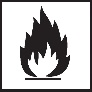 Einatmen / Vergiftung durch Güllegase, explosionsfähige Atmosphäre▪ 	bessere Technik (Außenlagerung, Lüftungsanlage) verwenden	Gasverschlüsse, geschlossene Güllefassbetankung 	verwenden▪	Belüftung geschlossener Gruben sicherstellen▪ 	besondere Gefahren beim Aufrühren von Gülle beachten 	(keine Zündquellen, intensiv Lüften, Gefährdungsbereiche 	sperren/markieren)▪ 	Güllesystem regelmäßig warten / instandhalten▪ 	Einsteigen in Güllesysteme nur mit Fachkenntnis 	(umgebungsunabhängiger Atemschutz, 2 weitere Personen 	zur Bergung, Einstiegshilfen mit Sicherungstechnik, 	Messtechnik zum Freimessen)Einatmen / Vergiftung durch Güllegase, explosionsfähige Atmosphäre▪ 	bessere Technik (Außenlagerung, Lüftungsanlage) verwenden	Gasverschlüsse, geschlossene Güllefassbetankung 	verwenden▪	Belüftung geschlossener Gruben sicherstellen▪ 	besondere Gefahren beim Aufrühren von Gülle beachten 	(keine Zündquellen, intensiv Lüften, Gefährdungsbereiche 	sperren/markieren)▪ 	Güllesystem regelmäßig warten / instandhalten▪ 	Einsteigen in Güllesysteme nur mit Fachkenntnis 	(umgebungsunabhängiger Atemschutz, 2 weitere Personen 	zur Bergung, Einstiegshilfen mit Sicherungstechnik, 	Messtechnik zum Freimessen)(3)1)       2)      3)      1)      2)      Verantwortlicher (Name, Vorname)Verantwortlicher (Name, Vorname)Ort, DatumOrt, DatumOrt, DatumOrt, DatumOrt, DatumUnterschriftUnterschriftUnterschriftUnternehmenUnternehmenGefährdungsbeurteilungGefahrstoffeDok-Nr.:GBU-P-004-5GefährdungsbeurteilungGefahrstoffeErsteller:GefährdungsbeurteilungGefahrstoffeVerantwortlicher:GefährdungsbeurteilungGefahrstoffeDatum:Arbeitsplatz/-bereich:FeuchtarbeitFeuchtarbeitFeuchtarbeitFeuchtarbeitTätigkeiten:Umgang mit Wasser, Tragen von flüssigkeitsdichten Handschuhen > 2 Std. (Melken, Erntearbeiten in Gemüsebau und Pilzzucht, Marktaufbereitung, Arbeiten in Gewächshäusern, längere Reinigungsarbeiten)Umgang mit Wasser, Tragen von flüssigkeitsdichten Handschuhen > 2 Std. (Melken, Erntearbeiten in Gemüsebau und Pilzzucht, Marktaufbereitung, Arbeiten in Gewächshäusern, längere Reinigungsarbeiten)Umgang mit Wasser, Tragen von flüssigkeitsdichten Handschuhen > 2 Std. (Melken, Erntearbeiten in Gemüsebau und Pilzzucht, Marktaufbereitung, Arbeiten in Gewächshäusern, längere Reinigungsarbeiten)Umgang mit Wasser, Tragen von flüssigkeitsdichten Handschuhen > 2 Std. (Melken, Erntearbeiten in Gemüsebau und Pilzzucht, Marktaufbereitung, Arbeiten in Gewächshäusern, längere Reinigungsarbeiten)Rechtsvorschrift/Information:VSG 4.5, Gefahrstoffverordnung, Broschüre: GefahrstoffeVSG 4.5, Gefahrstoffverordnung, Broschüre: GefahrstoffeVSG 4.5, Gefahrstoffverordnung, Broschüre: GefahrstoffeVSG 4.5, Gefahrstoffverordnung, Broschüre: GefahrstoffeGefähr-dungs-faktorGefährdungen / Belastungen▪	Beispiel-/StandardmaßnahmenGefährdungen / Belastungen▪	Beispiel-/StandardmaßnahmenRisiko1: Gering2: Mittel3: HochBesteht ein Defizit?Besteht ein Defizit?Einzuleitende MaßnahmenDie Rangfolge der Maßnahmen (technisch, organisatorisch, persönlich) ist zu berücksichtigenEinzuleitende MaßnahmenDie Rangfolge der Maßnahmen (technisch, organisatorisch, persönlich) ist zu berücksichtigenDurchführung1) Wer2) Bis wann3) Erl. amWirksamkeitgeprüft1) Wer2) Erl. amGefähr-dungs-faktorGefährdungen / Belastungen▪	Beispiel-/StandardmaßnahmenGefährdungen / Belastungen▪	Beispiel-/StandardmaßnahmenRisiko1: Gering2: Mittel3: HochJaNeinEinzuleitende MaßnahmenDie Rangfolge der Maßnahmen (technisch, organisatorisch, persönlich) ist zu berücksichtigenEinzuleitende MaßnahmenDie Rangfolge der Maßnahmen (technisch, organisatorisch, persönlich) ist zu berücksichtigenDurchführung1) Wer2) Bis wann3) Erl. amWirksamkeitgeprüft1) Wer2) Erl. amchronische Schädigung der Hautschutzschicht▪ 	Hautschutzplan erstellen (Schutz-, Reinigungs- und 	Pflegemittel)▪ 	geeignete Handschuhe zur Verfügung stellen (wechseln)▪ 	Baumwollunterhandschuhe benutzen▪ 	arbeitsmedizinische Vorsorgechronische Schädigung der Hautschutzschicht▪ 	Hautschutzplan erstellen (Schutz-, Reinigungs- und 	Pflegemittel)▪ 	geeignete Handschuhe zur Verfügung stellen (wechseln)▪ 	Baumwollunterhandschuhe benutzen▪ 	arbeitsmedizinische Vorsorge(2)1)       2)      3)      1)      2)      Verantwortlicher (Name, Vorname)Verantwortlicher (Name, Vorname)Ort, DatumOrt, DatumOrt, DatumOrt, DatumOrt, DatumUnterschriftUnterschriftUnterschriftUnternehmenUnternehmenGefährdungsbeurteilungGefahrstoffeDok-Nr.:GBU-P-004-6GefährdungsbeurteilungGefahrstoffeErsteller:GefährdungsbeurteilungGefahrstoffeVerantwortlicher:GefährdungsbeurteilungGefahrstoffeDatum:Arbeitsplatz/-bereich:Kellerwirtschaft im Wein-/ObstbauKellerwirtschaft im Wein-/ObstbauKellerwirtschaft im Wein-/ObstbauKellerwirtschaft im Wein-/ObstbauTätigkeiten:KieselgurfiltrationKieselgurfiltrationKieselgurfiltrationKieselgurfiltrationRechtsvorschrift/Information:VSG 4.5, Gefahrstoffverordnung, Broschüre: GefahrstoffeVSG 4.5, Gefahrstoffverordnung, Broschüre: GefahrstoffeVSG 4.5, Gefahrstoffverordnung, Broschüre: GefahrstoffeVSG 4.5, Gefahrstoffverordnung, Broschüre: GefahrstoffeGefähr-dungs-faktorGefährdungen / Belastungen▪	Beispiel-/StandardmaßnahmenGefährdungen / Belastungen▪	Beispiel-/StandardmaßnahmenRisiko1: Gering2: Mittel3: HochBesteht ein Defizit?Besteht ein Defizit?Einzuleitende MaßnahmenDie Rangfolge der Maßnahmen (technisch, organisatorisch, persönlich) ist zu berücksichtigenEinzuleitende MaßnahmenDie Rangfolge der Maßnahmen (technisch, organisatorisch, persönlich) ist zu berücksichtigenDurchführung1) Wer2) Bis wann3) Erl. amWirksamkeitgeprüft1) Wer2) Erl. amGefähr-dungs-faktorGefährdungen / Belastungen▪	Beispiel-/StandardmaßnahmenGefährdungen / Belastungen▪	Beispiel-/StandardmaßnahmenRisiko1: Gering2: Mittel3: HochJaNeinEinzuleitende MaßnahmenDie Rangfolge der Maßnahmen (technisch, organisatorisch, persönlich) ist zu berücksichtigenEinzuleitende MaßnahmenDie Rangfolge der Maßnahmen (technisch, organisatorisch, persönlich) ist zu berücksichtigenDurchführung1) Wer2) Bis wann3) Erl. amWirksamkeitgeprüft1) Wer2) Erl. amAllergisierung / Gesundheitsgefährdung ▪ 	Kieselgurersatzstoff (Cellulose, Perlite) einsetzen	▪ 	Sicherheitsdatenblätter / Gebrauchsanweisung befolgen▪ 	sichere Lagerung / Aufbewahrung (nur Befugten 	zugänglich machen, im Originalbehälter aufbewahren, 	Kennzeichnung)▪ 	Persönliche Schutzausrüstung laut Sicherheitsdatenblatt 	verwenden▪ 	arbeitsmedizinische VorsorgeAllergisierung / Gesundheitsgefährdung ▪ 	Kieselgurersatzstoff (Cellulose, Perlite) einsetzen	▪ 	Sicherheitsdatenblätter / Gebrauchsanweisung befolgen▪ 	sichere Lagerung / Aufbewahrung (nur Befugten 	zugänglich machen, im Originalbehälter aufbewahren, 	Kennzeichnung)▪ 	Persönliche Schutzausrüstung laut Sicherheitsdatenblatt 	verwenden▪ 	arbeitsmedizinische Vorsorge(2)1)       2)      3)      1)      2)      Verantwortlicher (Name, Vorname)Verantwortlicher (Name, Vorname)Ort, DatumOrt, DatumOrt, DatumOrt, DatumOrt, DatumUnterschriftUnterschriftUnterschriftUnternehmenUnternehmenGefährdungsbeurteilungGefahrstoffeDok-Nr.:GBU-P-004-7GefährdungsbeurteilungGefahrstoffeErsteller:GefährdungsbeurteilungGefahrstoffeVerantwortlicher:GefährdungsbeurteilungGefahrstoffeDatum:Arbeitsplatz/-bereich:Kellerwirtschaft im Wein-/ObstbauKellerwirtschaft im Wein-/ObstbauKellerwirtschaft im Wein-/ObstbauKellerwirtschaft im Wein-/ObstbauTätigkeiten:Schwefeln von Most u. Wein, Holzfasskonservierung mit Schwefeldioxid - SO2Schwefeln von Most u. Wein, Holzfasskonservierung mit Schwefeldioxid - SO2Schwefeln von Most u. Wein, Holzfasskonservierung mit Schwefeldioxid - SO2Schwefeln von Most u. Wein, Holzfasskonservierung mit Schwefeldioxid - SO2Rechtsvorschrift/Information:VSG 4.5, Gefahrstoffverordnung, Broschüre: GefahrstoffeVSG 4.5, Gefahrstoffverordnung, Broschüre: GefahrstoffeVSG 4.5, Gefahrstoffverordnung, Broschüre: GefahrstoffeVSG 4.5, Gefahrstoffverordnung, Broschüre: GefahrstoffeGefähr-dungs-faktorGefährdungen / Belastungen▪	Beispiel-/StandardmaßnahmenGefährdungen / Belastungen▪	Beispiel-/StandardmaßnahmenRisiko1: Gering2: Mittel3: HochBesteht ein Defizit?Besteht ein Defizit?Einzuleitende MaßnahmenDie Rangfolge der Maßnahmen (technisch, organisatorisch, persönlich) ist zu berücksichtigenEinzuleitende MaßnahmenDie Rangfolge der Maßnahmen (technisch, organisatorisch, persönlich) ist zu berücksichtigenDurchführung1) Wer2) Bis wann3) Erl. amWirksamkeitgeprüft1) Wer2) Erl. amGefähr-dungs-faktorGefährdungen / Belastungen▪	Beispiel-/StandardmaßnahmenGefährdungen / Belastungen▪	Beispiel-/StandardmaßnahmenRisiko1: Gering2: Mittel3: HochJaNeinEinzuleitende MaßnahmenDie Rangfolge der Maßnahmen (technisch, organisatorisch, persönlich) ist zu berücksichtigenEinzuleitende MaßnahmenDie Rangfolge der Maßnahmen (technisch, organisatorisch, persönlich) ist zu berücksichtigenDurchführung1) Wer2) Bis wann3) Erl. amWirksamkeitgeprüft1) Wer2) Erl. amVerätzung/Vergiftung durch Kontakt/Einatmen von SO2▪ 	ungefährlicheren Stoff einsetzen (Substitution durch 	Kaliumdisulfit, Ammoniumbisulfit)▪ 	SO2-Flaschen gegen Umfallen sichern▪ 	SO2-Dosiergerät mit Schutzglas und säureresistentem 	Gewebedruckschlauch▪ 	Sicherheitsdatenblatt befolgen▪ 	fachkundige Mitarbeiter einsetzen▪ 	SO2-Flaschen wiederkehrend prüfen ▪ 	Atemschutz / Augenschutz (Vollmaske)▪ 	GefahrstoffverzeichnisVerätzung/Vergiftung durch Kontakt/Einatmen von SO2▪ 	ungefährlicheren Stoff einsetzen (Substitution durch 	Kaliumdisulfit, Ammoniumbisulfit)▪ 	SO2-Flaschen gegen Umfallen sichern▪ 	SO2-Dosiergerät mit Schutzglas und säureresistentem 	Gewebedruckschlauch▪ 	Sicherheitsdatenblatt befolgen▪ 	fachkundige Mitarbeiter einsetzen▪ 	SO2-Flaschen wiederkehrend prüfen ▪ 	Atemschutz / Augenschutz (Vollmaske)▪ 	Gefahrstoffverzeichnis(3)1)       2)      3)      1)      2)      Verantwortlicher (Name, Vorname)Verantwortlicher (Name, Vorname)Ort, DatumOrt, DatumOrt, DatumOrt, DatumOrt, DatumUnterschriftUnterschriftUnterschriftUnternehmenUnternehmenGefährdungsbeurteilungGefahrstoffeDok-Nr.:GBU-P-004-8GefährdungsbeurteilungGefahrstoffeErsteller:GefährdungsbeurteilungGefahrstoffeVerantwortlicher:GefährdungsbeurteilungGefahrstoffeDatum:Arbeitsplatz/-bereich:Kellerwirtschaft im Wein-/ObstbauKellerwirtschaft im Wein-/ObstbauKellerwirtschaft im Wein-/ObstbauKellerwirtschaft im Wein-/ObstbauTätigkeiten:Arbeiten in Räumen und Behältern mit erhöhter CO2-Konzentration (Gärgase)Arbeiten in Räumen und Behältern mit erhöhter CO2-Konzentration (Gärgase)Arbeiten in Räumen und Behältern mit erhöhter CO2-Konzentration (Gärgase)Arbeiten in Räumen und Behältern mit erhöhter CO2-Konzentration (Gärgase)Rechtsvorschrift/Information:VSG 4.5, Gefahrstoffverordnung, Broschüre: GefahrstoffeVSG 4.5, Gefahrstoffverordnung, Broschüre: GefahrstoffeVSG 4.5, Gefahrstoffverordnung, Broschüre: GefahrstoffeVSG 4.5, Gefahrstoffverordnung, Broschüre: GefahrstoffeGefähr-dungs-faktorGefährdungen / Belastungen▪	Beispiel-/StandardmaßnahmenGefährdungen / Belastungen▪	Beispiel-/StandardmaßnahmenRisiko1: Gering2: Mittel3: HochBesteht ein Defizit?Besteht ein Defizit?Einzuleitende MaßnahmenDie Rangfolge der Maßnahmen (technisch, organisatorisch, persönlich) ist zu berücksichtigenEinzuleitende MaßnahmenDie Rangfolge der Maßnahmen (technisch, organisatorisch, persönlich) ist zu berücksichtigenDurchführung1) Wer2) Bis wann3) Erl. amWirksamkeitgeprüft1) Wer2) Erl. amGefähr-dungs-faktorGefährdungen / Belastungen▪	Beispiel-/StandardmaßnahmenGefährdungen / Belastungen▪	Beispiel-/StandardmaßnahmenRisiko1: Gering2: Mittel3: HochJaNeinEinzuleitende MaßnahmenDie Rangfolge der Maßnahmen (technisch, organisatorisch, persönlich) ist zu berücksichtigenEinzuleitende MaßnahmenDie Rangfolge der Maßnahmen (technisch, organisatorisch, persönlich) ist zu berücksichtigenDurchführung1) Wer2) Bis wann3) Erl. amWirksamkeitgeprüft1) Wer2) Erl. amVergiftung durch Kohlendioxid - CO2▪ 	fest eingebaute Zwangsbe- / entlüftung nutzen▪ 	CO2-Gaswarngerät verwenden▪ 	Zu- / Abluftöffnungen in Räumen unter Erdgleiche herstellen▪ 	Gärbehälter mit fest verbundenen Rohrleitungen▪ 	Warnschild während der Gärzeit aufstellen▪ 	Behälter vor dem Einsteigen belüften und 	Gaskonzentration feststellenVergiftung durch Kohlendioxid - CO2▪ 	fest eingebaute Zwangsbe- / entlüftung nutzen▪ 	CO2-Gaswarngerät verwenden▪ 	Zu- / Abluftöffnungen in Räumen unter Erdgleiche herstellen▪ 	Gärbehälter mit fest verbundenen Rohrleitungen▪ 	Warnschild während der Gärzeit aufstellen▪ 	Behälter vor dem Einsteigen belüften und 	Gaskonzentration feststellen(3)1)       2)      3)      1)      2)      Verantwortlicher (Name, Vorname)Verantwortlicher (Name, Vorname)Ort, DatumOrt, DatumOrt, DatumOrt, DatumOrt, DatumUnterschriftUnterschriftUnterschriftUnternehmenUnternehmenGefährdungsbeurteilungGefahrstoffeDok-Nr.:GBU-P-004-9GefährdungsbeurteilungGefahrstoffeErsteller:GefährdungsbeurteilungGefahrstoffeVerantwortlicher:GefährdungsbeurteilungGefahrstoffeDatum:Arbeitsplatz/-bereich:Verbrennungskraftbetriebene ArbeitsmittelVerbrennungskraftbetriebene ArbeitsmittelVerbrennungskraftbetriebene ArbeitsmittelVerbrennungskraftbetriebene ArbeitsmittelTätigkeiten:Tanken, Warten, InstandhaltenTanken, Warten, InstandhaltenTanken, Warten, InstandhaltenTanken, Warten, InstandhaltenRechtsvorschrift/Information:VSG 4.5, Gefahrstoffverordnung, Broschüre: GefahrstoffeVSG 4.5, Gefahrstoffverordnung, Broschüre: GefahrstoffeVSG 4.5, Gefahrstoffverordnung, Broschüre: GefahrstoffeVSG 4.5, Gefahrstoffverordnung, Broschüre: GefahrstoffeGefähr-dungs-faktorGefährdungen / Belastungen▪	Beispiel-/StandardmaßnahmenGefährdungen / Belastungen▪	Beispiel-/StandardmaßnahmenRisiko1: Gering2: Mittel3: HochBesteht ein Defizit?Besteht ein Defizit?Einzuleitende MaßnahmenDie Rangfolge der Maßnahmen (technisch, organisatorisch, persönlich) ist zu berücksichtigenEinzuleitende MaßnahmenDie Rangfolge der Maßnahmen (technisch, organisatorisch, persönlich) ist zu berücksichtigenDurchführung1) Wer2) Bis wann3) Erl. amWirksamkeitgeprüft1) Wer2) Erl. amGefähr-dungs-faktorGefährdungen / Belastungen▪	Beispiel-/StandardmaßnahmenGefährdungen / Belastungen▪	Beispiel-/StandardmaßnahmenRisiko1: Gering2: Mittel3: HochJaNeinEinzuleitende MaßnahmenDie Rangfolge der Maßnahmen (technisch, organisatorisch, persönlich) ist zu berücksichtigenEinzuleitende MaßnahmenDie Rangfolge der Maßnahmen (technisch, organisatorisch, persönlich) ist zu berücksichtigenDurchführung1) Wer2) Bis wann3) Erl. amWirksamkeitgeprüft1) Wer2) Erl. amGesundheitsschäden durch Verschlucken, Einatmen, Hautkontakt ▪ 	Alkylatbenzin (Sonderkraftstoff) bei allen Hand gehaltenen 	Verbrennungsmotoren benutzen.▪ 	Bei Motorgeräten Kombikanister mit Sicherheitseinfüllstutzen 	verwenden▪ 	kein offenes Feuer, Rauchen o.Ä.▪ 	Sicherheitsdatenblatt befolgen▪ 	Bei Großmaschinen Service-Matte (Öl-/ Treibstoffbindemittel in 	Form von Vliesstoff) bereithalten▪ 	Betriebsanweisung / Mitarbeiter unterweisen▪ 	sichere Lagerung / Transport▪ 	arbeitsmedizinische VorsorgeGesundheitsschäden durch Verschlucken, Einatmen, Hautkontakt ▪ 	Alkylatbenzin (Sonderkraftstoff) bei allen Hand gehaltenen 	Verbrennungsmotoren benutzen.▪ 	Bei Motorgeräten Kombikanister mit Sicherheitseinfüllstutzen 	verwenden▪ 	kein offenes Feuer, Rauchen o.Ä.▪ 	Sicherheitsdatenblatt befolgen▪ 	Bei Großmaschinen Service-Matte (Öl-/ Treibstoffbindemittel in 	Form von Vliesstoff) bereithalten▪ 	Betriebsanweisung / Mitarbeiter unterweisen▪ 	sichere Lagerung / Transport▪ 	arbeitsmedizinische Vorsorge(3)1)       2)      3)      1)      2)      Verantwortlicher (Name, Vorname)Verantwortlicher (Name, Vorname)Ort, DatumOrt, DatumOrt, DatumOrt, DatumOrt, DatumUnterschriftUnterschriftUnterschrift